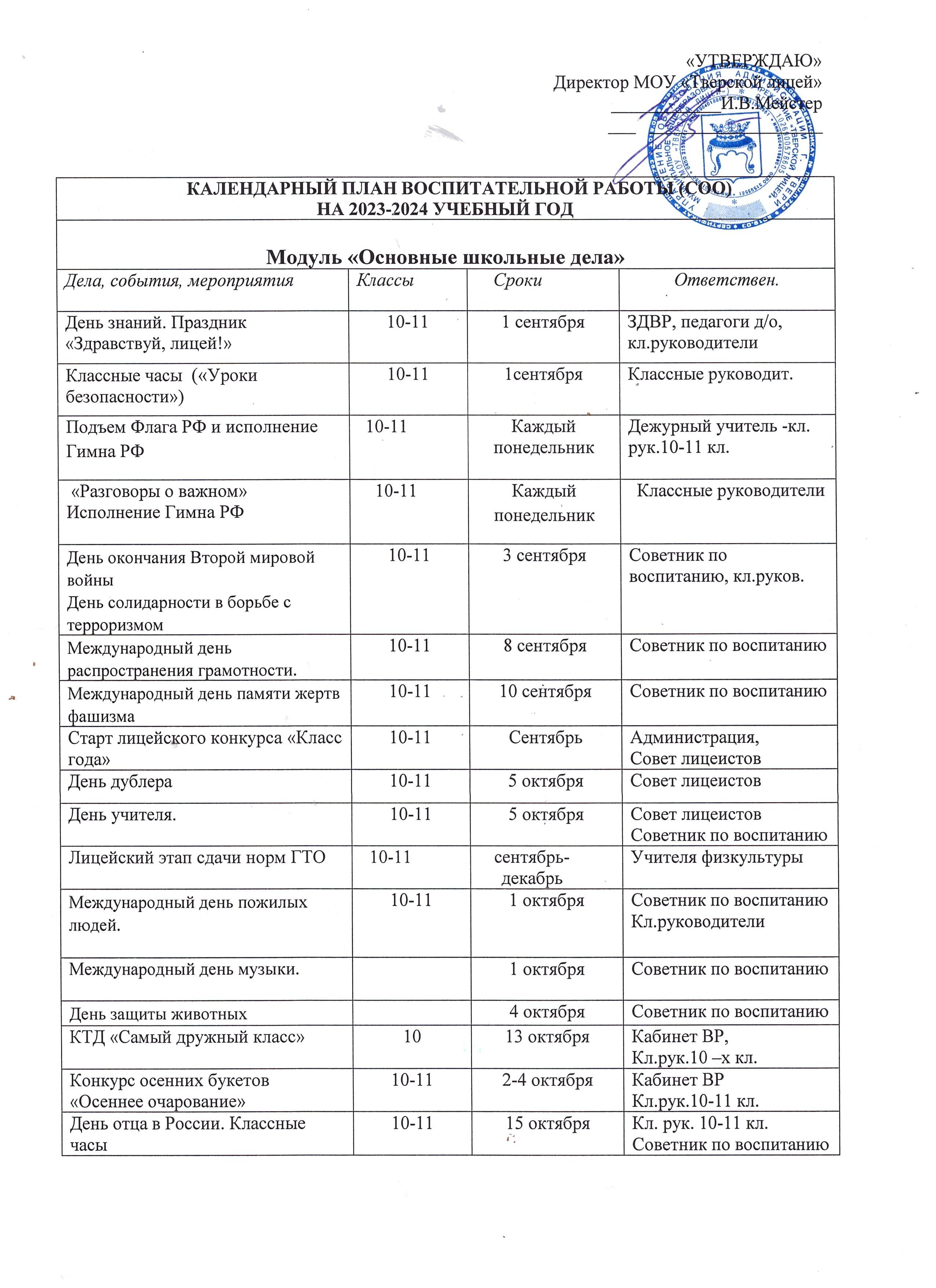 Участие в городском  антинаркотическом  месячнике  10-1110-1110-11Октябрь-ноябрьОктябрь-ноябрьОктябрь-ноябрьОктябрь-ноябрьЗам.дир. по ВР. Кл.руководители Зам.дир. по ВР. Кл.руководители Зам.дир. по ВР. Кл.руководители 19 октября – День лицея. Лицейский бал. 10-1110-1110-11октябрьоктябрьоктябрьоктябрьКл.рук., кабинет ВР,Педагоги д/оКл.рук., кабинет ВР,Педагоги д/оКл.рук., кабинет ВР,Педагоги д/о4 ноября - День народного единства.ноябрьноябрьноябрьноябрьСоветник по воспитаниюСоветник по воспитаниюСоветник по воспитаниюДень памяти погибших при исполнении служебных обязанностей сотрудников органов внутренних дел России. Тематические уроки10-1110-1110-118 ноября8 ноября8 ноября8 ноябряКафедра историиСоветник по воспитаниюКафедра историиСоветник по воспитаниюКафедра историиСоветник по воспитаниюМеждународный день школьных библиотек. Тематическая выставка10-1110-1110-1125 ноября25 ноября25 ноября25 ноябряЗав.библиотекойСоветник по воспитаниюЗав.библиотекойСоветник по воспитаниюЗав.библиотекойСоветник по воспитаниюДень Матери в РоссииКлассные часы и праздники «Перед матерью в вечном долгу». 10-1110-1110-1126 ноября26 ноября26 ноября26 ноябряКл. руководителиСоветник по воспитаниюКл. руководителиСоветник по воспитаниюКл. руководителиСоветник по воспитаниюДень Государственного герба Российской Федерации.Тематические уроки10-1110-1110-1130 ноября30 ноября30 ноября30 ноябряКафедра историиСоветник по воспитаниюКафедра историиСоветник по воспитаниюКафедра историиСоветник по воспитаниюСоциальные проекты:«Помоги  сверстнику», «Каждому ребенку-зеленый свет, « «Сделаем мир чище!»10-1110-1110-11В течение годаВ течение годаВ течение годаВ течение годаКабинет ВРСовет лицеистовКлассные руководителиКабинет ВРСовет лицеистовКлассные руководителиКабинет ВРСовет лицеистовКлассные руководителиДень неизвестного солдата10-1110-1110-113 декабря3 декабря3 декабря3 декабряСоветник по воспитаниюСоветник по воспитаниюСоветник по воспитаниюМеждународный день инвалидов.  Тематические классные часы10-1110-1110-113 декабря3 декабря3 декабря3 декабряСоветник по воспитаниюКлассные руководителиСоветник по воспитаниюКлассные руководителиСоветник по воспитаниюКлассные руководителиДень памяти Михаила ТверскогоТематические уроки10-1110-1110-115 декабря5 декабря5 декабря5 декабряКафедра историиКафедра историиКафедра историиДень добровольца (волонтера) в России10-1110-1110-115 декабря5 декабря5 декабря5 декабряСовет лицеистовСоветник по воспитаниюСовет лицеистовСоветник по воспитаниюСовет лицеистовСоветник по воспитаниюДень Героев Отечества. Тематические уроки10-1110-1110-119 декабря9 декабря9 декабря9 декабряКафедра историиСоветник по воспитанию.Кафедра историиСоветник по воспитанию.Кафедра историиСоветник по воспитанию.День Конституции РФ.10-1110-1110-1112 декабря12 декабря12 декабря12 декабряКафедра историиСоветник по воспитаниюКафедра историиСоветник по воспитаниюКафедра историиСоветник по воспитанию82 года со дня освобождения г.КалининаЛинейка Памяти. Участие в митинге в п. Мигалово. Возложение цветов. Тематические классные часы. 10-1110-1110-11декабрьдекабрьдекабрьдекабрьКабинет ВР, кафедра истории,кл.руководителиКабинет ВР, кафедра истории,кл.руководителиКабинет ВР, кафедра истории,кл.руководителиКТД   «Новогодний калейдоскоп»:Фестиваль любительских фильмовКВН101110111011декабрьдекабрьдекабрьдекабрьКл.руководителипедагоги д/оКл.руководителипедагоги д/оКл.руководителипедагоги д/о25 января: День российского студенчества10-1110-1110-1125.0125.0125.0125.01Советник по воспитаниюСоветник по воспитаниюСоветник по воспитанию27 января: День снятия блокады Ленинграда День освобождения Красной армией крупнейшего "лагеря смерти" Аушвиц-Биркенау (Освенцима) - День памяти жертв Холокоста.Акция «Блокадный хлеб»10-1110-1110-1127 января27 января27 января27 январяКл.руководителиКафедра историиСоветник по воспитаниюКл.руководителиКафедра историиСоветник по воспитаниюКл.руководителиКафедра историиСоветник по воспитаниюДень разгрома советскими войсками немецко-фашистских войск в Сталинградской битве. Тематические уроки10-1110-1110-112 февраля2 февраля2 февраля2 февраляКафедра историиСоветник по воспитаниюКафедра историиСоветник по воспитаниюКафедра историиСоветник по воспитаниюДень российской науки10-1110-1110-118 февраля8 февраля8 февраля8 февраляЗам.директора по НМР,  зав.кафедрамиСоветник по воспитаниюЗам.директора по НМР,  зав.кафедрамиСоветник по воспитаниюЗам.директора по НМР,  зав.кафедрамиСоветник по воспитаниюДень памяти о россиянах, исполнявших служебный долг за пределами Отечества. Классные часы, тематические уроки10-1110-1110-1115 февраля15 февраля15 февраля15 февраляКл.руководители Кафедра историиСоветник по воспитаниюКл.руководители Кафедра историиСоветник по воспитаниюКл.руководители Кафедра историиСоветник по воспитаниюМеждународный день родного языка10-1110-1110-1121 февраля21 февраля21 февраля21 февраляКафедра русск. яз.Советник по воспитаниюКафедра русск. яз.Советник по воспитаниюКафедра русск. яз.Советник по воспитаниюДень защитника Отечества»Тематические классные часы. Выставка рисунков  10-11  10-11  10-11ФевральФевральФевральФевральКл.руководители.Советник по воспитаниюКл.руководители.Советник по воспитаниюКл.руководители.Советник по воспитаниюМеждународный женский день.Праздничная программа.10-1110-1110-11мартмартмартмартКабинет ВР, пед д/о, Совет лицеистовСоветник по воспитаниюКабинет ВР, пед д/о, Совет лицеистовСоветник по воспитаниюКабинет ВР, пед д/о, Совет лицеистовСоветник по воспитаниюДень воссоединения Крыма с Россией.Тематические уроки10-1110-1110-1118 марта18 марта18 марта18 мартаКафедра историиСоветник по воспитаниюКафедра историиСоветник по воспитаниюКафедра историиСоветник по воспитаниюИнтеллектуально-творческий марафон(проектная трехдневка)10-1110-1110-11мартмартмартмартКабинет ВР, пед.д/о, Учителя-предметн. кл.руководителиКабинет ВР, пед.д/о, Учителя-предметн. кл.руководителиКабинет ВР, пед.д/о, Учителя-предметн. кл.руководителиВсемирный день театра.27 марта27 марта27 марта27 мартаСоветник по воспитаниюСоветник по воспитаниюСоветник по воспитаниюВсемирный день здоровья7 апреля7 апреля7 апреля7 апреляСоветник по воспитаниюСоветник по воспитаниюСоветник по воспитаниюДень космонавтики. Тематические уроки 10-1110-1110-1112 апреля12 апреля12 апреля12 апреляКафедра ест. наукСоветник по воспитаниюКафедра ест. наукСоветник по воспитаниюКафедра ест. наукСоветник по воспитаниюВсемирный День Земли10-1110-1110-1122 апреля22 апреля22 апреля22 апреляКафедра ест.наукСоветник по воспитаниюКафедра ест.наукСоветник по воспитаниюКафедра ест.наукСоветник по воспитаниюПраздник Весны и Труда1 мая1 мая1 мая1 маяСоветник по воспитаниюСоветник по воспитаниюСоветник по воспитанию9 мая – День ПобедыТворческий фестиваль «Мы памяти этой достойны".101010маймаймаймайКабинет ВР, кл.руководители.Советник по воспитаниюКабинет ВР, кл.руководители.Советник по воспитаниюКабинет ВР, кл.руководители.Советник по воспитаниюДень детских общественных организаций России10-1110-1110-1119 мая19 мая19 мая19 маяСоветник по воспитаниюСоветник по воспитаниюСоветник по воспитаниюДень славянской письменности и культуры10-1110-1110-1124 мая24 мая24 мая24 маяКафедра русского языка и литературыСоветник по воспитаниюКафедра русского языка и литературыСоветник по воспитаниюКафедра русского языка и литературыСоветник по воспитаниюЛетний  профильный лагерь с дневным пребыванием101010июньиюньиюньиюньНачальник лагеря, кл.руков.10-х классовСоветник по воспитаниюНачальник лагеря, кл.руков.10-х классовСоветник по воспитаниюНачальник лагеря, кл.руков.10-х классовСоветник по воспитаниюТрудовая практика101010июль-августиюль-августиюль-августиюль-августЗам.по АХЧКл.руководителиЗам.по АХЧКл.руководителиЗам.по АХЧКл.руководителиМОДУЛЬ «Самоуправление»МОДУЛЬ «Самоуправление»МОДУЛЬ «Самоуправление»МОДУЛЬ «Самоуправление»МОДУЛЬ «Самоуправление»МОДУЛЬ «Самоуправление»МОДУЛЬ «Самоуправление»МОДУЛЬ «Самоуправление»МОДУЛЬ «Самоуправление»МОДУЛЬ «Самоуправление»МОДУЛЬ «Самоуправление»Дежурство по лицею, классу10-1110-1110-11По графикуПо графикуПо графикуПо графикуКл.руководителиКлассный орган самоуправленияКл.руководителиКлассный орган самоуправленияКл.руководителиКлассный орган самоуправленияВыборы председателя Совета лицеистов10-1110-1110-11Сентябрь-октябрьСентябрь-октябрьСентябрь-октябрьСентябрь-октябрьКабинет ВРАдминистрацияКабинет ВРАдминистрацияКабинет ВРАдминистрация Заседания Совета лицеистов10-1110-1110-11В течение годаВ течение годаВ течение годаВ течение годаЗам.дир.по ВР,Совет лицеистовЗам.дир.по ВР,Совет лицеистовЗам.дир.по ВР,Совет лицеистовВыборы классных органов ученического самоуправления10-1110-1110-11СентябрьСентябрьСентябрьСентябрьКл.руководителиКл.руководителиКл.руководителиДень самоуправления10-1110-1110-115 октября5 октября5 октября5 октябряСовет лицеистовСовет лицеистовСовет лицеистовКонцерт - творческие поздравления к празднованию 8 марта10-1110-1110-11мартмартмартмартСовет лицеистовКабинет  ВРСовет лицеистовКабинет  ВРСовет лицеистовКабинет  ВРНовогодний марафон (КТД)Фестиваль любительских фильмовКВН10-1110-1110-11декабрьдекабрьдекабрьдекабрьКабинет ВР, Совет лицеистовКабинет ВР, Совет лицеистовКабинет ВР, Совет лицеистовСоциальные проекты:«Помоги  сверстнику» «Каждому ребенку-зеленый свет»)» Сделаем мир чище!»10-1110-1110-11В течение годаВ течение годаВ течение годаВ течение годаКабинет ВРСовет лицеистовКлассные руководКабинет ВРСовет лицеистовКлассные руководКабинет ВРСовет лицеистовКлассные руководОрганизация отчетных собраний в классах   10   10   10маймаймаймайКлассные руковод.Ученич.советКлассные руковод.Ученич.советКлассные руковод.Ученич.советМодуль «Взаимодействие  с родителями»Модуль «Взаимодействие  с родителями»Модуль «Взаимодействие  с родителями»Модуль «Взаимодействие  с родителями»Модуль «Взаимодействие  с родителями»Модуль «Взаимодействие  с родителями»Модуль «Взаимодействие  с родителями»Модуль «Взаимодействие  с родителями»Модуль «Взаимодействие  с родителями»Модуль «Взаимодействие  с родителями»Модуль «Взаимодействие  с родителями»Составление  социального паспорта семей учащихся (по классам, по лицею)10-1110-1110-11СентябрьСентябрьСентябрьСентябрьКл.руководителиАдминистрацияКл.руководителиАдминистрацияКл.руководителиАдминистрацияРодительские собрания по параллелямРодительские собрания по классам10-1110-1110-11СентябрьДекабрьФевральСентябрьДекабрьФевральСентябрьДекабрьФевральСентябрьДекабрьФевральАдминистрация,Кл.руоводители.Администрация,Кл.руоводители.Администрация,Кл.руоводители.Выборы родительских комитетов классов 10-1110-1110-11Сентябрь Сентябрь Сентябрь Сентябрь Кл.руководителиКл.руководителиКл.руководителиПривлечение родителей       к планированию воспитательной работы в классах10-1110-1110-11СентябрьСентябрьСентябрьСентябрьКл.руководителиКл.руководителиКл.руководителиРодительский всеобуч. Правовое просвещение родителей (лиц, их заменяющих) в части соблюдения законных прав и интересов детей и подростков, об ответственности за воспитание, образование, жизнь и здоровье несовершеннолетних. 10-1110-1110-11СентябрьСентябрьСентябрьСентябрьАдминистрация,Классные руководителиАдминистрация,Классные руководителиАдминистрация,Классные руководителиОзнакомление родителей с результатами  медицинского осмотра учащихся врачами – узкими специалистами (по просьбам)НоябрьНоябрьНоябрьНоябрьМедработник лицеяМедработник лицеяМедработник лицеяПроведение встреч с родителями по вопросам здоровьесбережения школьников.10-1110-1110-11В течение годаВ течение годаВ течение годаВ течение годаКл.рук.5-9 кл.,  мед. работникКл.рук.5-9 кл.,  мед. работникКл.рук.5-9 кл.,  мед. работникРодительский всеобуч. Разъяснительная  работа с родителями, направленная на  профилактику суицидального поведения несовершеннолетних через индивидуальные консультации, родительские собрания, встречи со специалистами.10-1110-1110-11В течение годаВ течение годаВ течение годаВ течение годаАдминистрацияКл.руководителиПедагог-психологАдминистрацияКл.руководителиПедагог-психологАдминистрацияКл.руководителиПедагог-психологКонсультации несовершеннолетних и родителей, оказавшихся в кризисной ситуации по «телефону доверия» и в Центре суицидальной превенции ГБУ «Областной клинический психоневрологи -ческий диспансер» (для рекомендации родителям в случае необходимости)10-1110-1110-11В течение годаВ течение годаВ течение годаВ течение годаКл.руководит.Педагог-психологКл.руководит.Педагог-психологКл.руководит.Педагог-психологКонсультирование родителей по вопросам социальной защиты, правонарушений, оказание помощи в воспитании детей, коррекции их поведения10-1110-1110-11В течение годаВ течение годаВ течение годаВ течение годаАдминистрацияПедагог-психологКлассные руководителиАдминистрацияПедагог-психологКлассные руководителиАдминистрацияПедагог-психологКлассные руководителиДень Матери  (классные часы и праздники) 10-1110-1110-11По планукл.рук.По планукл.рук.По планукл.рук.По планукл.рук.Кл.руководителиКл.руководителиКл.руководителиКонсультации «Как помочь своему  ребенку быть успешным» (по запросам)10-1110-1110-11 В течение   года В течение   года В течение   года В течение   годаПедагог- психологПедагог- психологПедагог- психологКонсультации «Роль семьи в подготовкеодиннадцатиклассников  к итоговой аттестации» (по запросам) 10-11 10-11 10-11 В течение   года В течение   года В течение   года В течение   годаПедагог-психологПедагог-психологПедагог-психологИндивидуальные и групповые консультации психолога для  родителей по вопросам склонностей, способностей, дарований и иных индивидуальных особенностей детей (по запросам)  10  10  10В течение года В течение года В течение года В течение года Педагог-психологПедагог-психологПедагог-психологИтоговые классные родительские собрания«Организация летнего отдыха детей» (инструктажи по ТБ, ПДД, ППБ, на водных объектах) 10 10 10маймаймаймайКл.рук.5-9 кл.Кл.рук.5-9 кл.Кл.рук.5-9 кл.Модуль «Профориентация»Модуль «Профориентация»Модуль «Профориентация»Модуль «Профориентация»Модуль «Профориентация»Модуль «Профориентация»Модуль «Профориентация»Модуль «Профориентация»Модуль «Профориентация»Модуль «Профориентация»Модуль «Профориентация»День открытых дверей. Городская «Ярмарка профессий» День открытых дверей. Городская «Ярмарка профессий» День открытых дверей. Городская «Ярмарка профессий» 101010По плану УОПо плану УОПо плану УОПо плану УОКл.руководителиПодготовка и участие в КТД «Профиль-дорога в будущее»Подготовка и участие в КТД «Профиль-дорога в будущее»Подготовка и участие в КТД «Профиль-дорога в будущее»101010февральфевральфевральфевральКл.рук.10-х кл.Экскурсии на предприятия  и в учебные заведения, музеи предприятий  городаЭкскурсии на предприятия  и в учебные заведения, музеи предприятий  городаЭкскурсии на предприятия  и в учебные заведения, музеи предприятий  города101010По плану кл.рук.По плану кл.рук.По плану кл.рук.По плану кл.рук.Кл.рук.10-х классовТематические классные часы по профориентации«Россия - мои горизонты»   Тематические классные часы по профориентации«Россия - мои горизонты»   Тематические классные часы по профориентации«Россия - мои горизонты»   10-1110-1110-11Каждый четверг Каждый четверг Каждый четверг Каждый четверг Классные руководителиПсихолого-диагностическое тестирование по профориентацииПсихолого-диагностическое тестирование по профориентацииПсихолого-диагностическое тестирование по профориентацииВ течение годаВ течение годаВ течение годаВ течение годаПедагог-психологПрофильный лагерь с дневным пребываниемПрофильный лагерь с дневным пребываниемПрофильный лагерь с дневным пребыванием101010июньиюньиюньиюньКл.рук. 10-х кл.Трудовая  практика на базе ЗОЛ «Дружба»Трудовая  практика на базе ЗОЛ «Дружба»Трудовая  практика на базе ЗОЛ «Дружба»101010маймаймаймайКл.рук. 10-х кл.Руководитель практикиИндивидуальные и групповые консультации педагога-психолога по вопросам склонностей, способностей, дарований и иных индивидуаль -ных особенностей детей(по запросам)Индивидуальные и групповые консультации педагога-психолога по вопросам склонностей, способностей, дарований и иных индивидуаль -ных особенностей детей(по запросам)Индивидуальные и групповые консультации педагога-психолога по вопросам склонностей, способностей, дарований и иных индивидуаль -ных особенностей детей(по запросам)10-1110-1110-11В течение годаВ течение годаВ течение годаВ течение года  Кл.руководителиМодуль: « «Профилактика и безопасность»Модуль: « «Профилактика и безопасность»Модуль: « «Профилактика и безопасность»Модуль: « «Профилактика и безопасность»Модуль: « «Профилактика и безопасность»Модуль: « «Профилактика и безопасность»Модуль: « «Профилактика и безопасность»Модуль: « «Профилактика и безопасность»Модуль: « «Профилактика и безопасность»Модуль: « «Профилактика и безопасность»Модуль: « «Профилактика и безопасность»Проведение урока безопасности (в т.ч. в рамках Всероссийского урока ОБЖ: подготовка детей к действиям в ЧС, в местах массового скопления людей, адаптация после каникул)Проведение урока безопасности (в т.ч. в рамках Всероссийского урока ОБЖ: подготовка детей к действиям в ЧС, в местах массового скопления людей, адаптация после каникул)Проведение урока безопасности (в т.ч. в рамках Всероссийского урока ОБЖ: подготовка детей к действиям в ЧС, в местах массового скопления людей, адаптация после каникул)10-1110-1110-111.091.091.091.09Кл.руководителиУчастие в Месячнике по профилактике детского травматизма (профилактика  ДДТТ, пожарная безопасность, безопасность на водных объектах, экстремизм. Проведение бесед, инструктажей, викторин, конкурсов.Участие в Месячнике по профилактике детского травматизма (профилактика  ДДТТ, пожарная безопасность, безопасность на водных объектах, экстремизм. Проведение бесед, инструктажей, викторин, конкурсов.Участие в Месячнике по профилактике детского травматизма (профилактика  ДДТТ, пожарная безопасность, безопасность на водных объектах, экстремизм. Проведение бесед, инструктажей, викторин, конкурсов.10-1110-1110-1122.08-1.1022.08-1.1022.08-1.1022.08-1.10Кл.руководители Проведение «минуток безопасности»Проведение «минуток безопасности»Проведение «минуток безопасности»10-1110-1110-11РегулярноРегулярноРегулярноРегулярноКл.руководители.Единый День безопасности дорожного движенияЕдиный День безопасности дорожного движенияЕдиный День безопасности дорожного движения10-1110-1110-1120.0920.0920.0920.09Кл.руководителиСоздание банка данных: детей с девиантным поведением, детей, находящихся в социально-опасном положении и детей группы риска.Создание банка данных: детей с девиантным поведением, детей, находящихся в социально-опасном положении и детей группы риска.Создание банка данных: детей с девиантным поведением, детей, находящихся в социально-опасном положении и детей группы риска.10-1110-1110-11сентябрьсентябрьсентябрьсентябрьЗДВР Педагог-психолог,кл.руководителиКорректировка планов совместной деятельности по профилактике правонарушений несовершеннолетних с ОПДН, КДН и ЗПКорректировка планов совместной деятельности по профилактике правонарушений несовершеннолетних с ОПДН, КДН и ЗПКорректировка планов совместной деятельности по профилактике правонарушений несовершеннолетних с ОПДН, КДН и ЗПсентябрьсентябрьсентябрьсентябрьЗДВР Профилактическая работа с учащимися, состоящими на внутришкольном учете Профилактическая работа с учащимися, состоящими на внутришкольном учете Профилактическая работа с учащимися, состоящими на внутришкольном учете 10-1110-1110-11В течение годаВ течение годаВ течение годаВ течение годаАдминистрация,кл.рук, педагог-психологДиагностика и мониторинг состояния здоровья учащихся:Профосмотр врачами-узкими специалистамиСоставление листка здоровья учащихсяклассов.Анализ состояния здоровья, корректировка планов работы с учащимисяДиагностика и мониторинг состояния здоровья учащихся:Профосмотр врачами-узкими специалистамиСоставление листка здоровья учащихсяклассов.Анализ состояния здоровья, корректировка планов работы с учащимисяДиагностика и мониторинг состояния здоровья учащихся:Профосмотр врачами-узкими специалистамиСоставление листка здоровья учащихсяклассов.Анализ состояния здоровья, корректировка планов работы с учащимися10- 1110- 1110- 1123,25,27 октября23,25,27 октября23,25,27 октября23,25,27 октябряВрачи -специалистыМедработник Классные руководителиУчастие в социально-психологическом тестированииУчастие в социально-психологическом тестированииУчастие в социально-психологическом тестировании10-1110-1110-11Октябрь-ноябрьОктябрь-ноябрьОктябрь-ноябрьОктябрь-ноябрьПедагог-психолог, Классные   рук.Всероссийский урок безопасности школьников в сети ИнтернетВсероссийский урок безопасности школьников в сети ИнтернетВсероссийский урок безопасности школьников в сети Интернет    10-11    10-11    10-11октябрьоктябрьоктябрьоктябрьКл.руководителиУчителя информатикиУчастие в городском антинаркотическом месячнике «Мы за здоровый образ жизни»Участие в городском антинаркотическом месячнике «Мы за здоровый образ жизни»Участие в городском антинаркотическом месячнике «Мы за здоровый образ жизни»10-1110-1110-11Октябрь-ноябрьОктябрь-ноябрьОктябрь-ноябрьОктябрь-ноябрьКафедра ест.наукКл. руковод.Инструктажи, беседы по безопасности на водных объектах и вблизи них в осенне-зимний периодИнструктажи, беседы по безопасности на водных объектах и вблизи них в осенне-зимний периодИнструктажи, беседы по безопасности на водных объектах и вблизи них в осенне-зимний период10-1110-1110-11ноябрьноябрьноябрьноябрьКл.руководит.. Преподав. ОБЖОперация «Новогодняя елка. Безопасный праздник!». Инструктажи по ТБ, профилактике ДДТТ в период зимних каникулОперация «Новогодняя елка. Безопасный праздник!». Инструктажи по ТБ, профилактике ДДТТ в период зимних каникулОперация «Новогодняя елка. Безопасный праздник!». Инструктажи по ТБ, профилактике ДДТТ в период зимних каникул10-1110-1110-11декабрьдекабрьдекабрьдекабрьКл.руководит. Преподават.ОБЖ Диагностика суицидального поведения несовершеннолетнихДиагностика суицидального поведения несовершеннолетнихДиагностика суицидального поведения несовершеннолетних   10-11   10-11   10-11Январь-февральЯнварь-февральЯнварь-февральЯнварь-февральПедагог-психологДиагностика в рамках профилактики экстремистского поведения несовершеннолетнихДиагностика в рамках профилактики экстремистского поведения несовершеннолетнихДиагностика в рамках профилактики экстремистского поведения несовершеннолетних   10-11    10-11    10-11 Март-апрельМарт-апрельМарт-апрельМарт-апрельПедагог-психологБеседы о здоровом образе жизни, искоренении    :вредных привычек, правильном и здоровом питанииБеседы о здоровом образе жизни, искоренении    :вредных привычек, правильном и здоровом питанииБеседы о здоровом образе жизни, искоренении    :вредных привычек, правильном и здоровом питании10-1110-1110-11В течение годаВ течение годаВ течение годаВ течение годаКафедра ест. наукКл.руководители.Демонстрация и просмотр видео и мультипликационных фильмов, роликов по безопасности дорожного движения.Демонстрация и просмотр видео и мультипликационных фильмов, роликов по безопасности дорожного движения.Демонстрация и просмотр видео и мультипликационных фильмов, роликов по безопасности дорожного движения.10-1110-1110-11регулярнорегулярнорегулярнорегулярно  Преподават. ОБЖИнструктажи по ТБ, профилактике ДДТТ в период весенних каникул. Инструктажи по безопасности на водных объектах и вблизи них в весенний периодИнструктажи по ТБ, профилактике ДДТТ в период весенних каникул. Инструктажи по безопасности на водных объектах и вблизи них в весенний периодИнструктажи по ТБ, профилактике ДДТТ в период весенних каникул. Инструктажи по безопасности на водных объектах и вблизи них в весенний период10-1110-1110-11мартмартмартмартПреподав.ОБЖкл.руководит.Тематические классные часы правовой тематикиТематические классные часы правовой тематикиТематические классные часы правовой тематики10-1110-1110-11По  планамкл. рук.По  планамкл. рук.По  планамкл. рук.По  планамкл. рук.Кл.руководителиЗаседания Совета профилактики.Заседания Совета профилактики.Заседания Совета профилактики.Регулярно/в случае необходим.Регулярно/в случае необходим.Регулярно/в случае необходим.Регулярно/в случае необходим.ЗДВР,Совет профилактикиВстречи учащихся с инспектором ОПДН  (профилактика правонарушений среди подростков)Встречи учащихся с инспектором ОПДН  (профилактика правонарушений среди подростков)Встречи учащихся с инспектором ОПДН  (профилактика правонарушений среди подростков)10-1110-1110-11По плану ОПДНПо плану ОПДНПо плану ОПДНПо плану ОПДНЗДВРИнспектор ОПДНВстречи с сотрудниками ГИБДДВстречи с сотрудниками ГИБДДВстречи с сотрудниками ГИБДД10-1110-1110-11По плану ГИБДДПо плану ГИБДДПо плану ГИБДДПо плану ГИБДДЗДВРСотрудники ГИБДДРазъяснительные беседы, инструктажи по технике безопасности дома и  в лицее, правилам пожарной безопасности,  правилам дорожного движения, о поведении в ЧС природного и техногенного характераРазъяснительные беседы, инструктажи по технике безопасности дома и  в лицее, правилам пожарной безопасности,  правилам дорожного движения, о поведении в ЧС природного и техногенного характераРазъяснительные беседы, инструктажи по технике безопасности дома и  в лицее, правилам пожарной безопасности,  правилам дорожного движения, о поведении в ЧС природного и техногенного характера10-1110-1110-11Регулярно в течение годаРегулярно в течение годаРегулярно в течение годаРегулярно в течение годаКл.рук5-9. кл.Модуль «Организация предметно-пространственной средыМодуль «Организация предметно-пространственной средыМодуль «Организация предметно-пространственной средыМодуль «Организация предметно-пространственной средыМодуль «Организация предметно-пространственной средыМодуль «Организация предметно-пространственной средыМодуль «Организация предметно-пространственной средыМодуль «Организация предметно-пространственной средыМодуль «Организация предметно-пространственной средыМодуль «Организация предметно-пространственной средыМодуль «Организация предметно-пространственной средыОформление лицея к Дню знаний (плакаты, шары, рисунки)Оформление лицея к Дню знаний (плакаты, шары, рисунки)Оформление лицея к Дню знаний (плакаты, шары, рисунки)августавгуставгустКабинет ВРКабинет ВРКабинет ВРОформление классных кабинетов к Дню знаний.Оформление классных кабинетов к Дню знаний.Оформление классных кабинетов к Дню знаний.10-1110-11августавгуставгустКлассные руководителиКлассные руководителиКлассные руководителиОформление классных уголковОформление классных уголковОформление классных уголков10-1110-11сентябрьсентябрьсентябрьКлассные руководителиКлассные руководителиКлассные руководителиОрганизация и проведение церемонии поднятия государственного флага Российской Федерации, Тверской области, муниципального образования города ТвериОрганизация и проведение церемонии поднятия государственного флага Российской Федерации, Тверской области, муниципального образования города ТвериОрганизация и проведение церемонии поднятия государственного флага Российской Федерации, Тверской области, муниципального образования города Твери10-1110-11В течение годаВ течение годаВ течение годаЗДРВ,советник по воспитанию, классные руководителиЗДРВ,советник по воспитанию, классные руководителиЗДРВ,советник по воспитанию, классные руководителиОформление рекреации первого этажа государственной символикой РФОформление рекреации первого этажа государственной символикой РФОформление рекреации первого этажа государственной символикой РФсентябрьсентябрьсентябрьАдминистрацияАдминистрацияАдминистрацияОткрытие музея «Куклы из прабабушкиного сундука»Открытие музея «Куклы из прабабушкиного сундука»Открытие музея «Куклы из прабабушкиного сундука»августавгуставгустАдминистрацияСовет лицеистовАдминистрацияСовет лицеистовАдминистрацияСовет лицеистовОформление Центра детских инициативОформление Центра детских инициативОформление Центра детских инициативсентябрьсентябрьсентябрьАдминистрацияАдминистрацияАдминистрацияОформление «Парты Героя»Оформление «Парты Героя»Оформление «Парты Героя»октябрьоктябрьоктябрьАдминистрацияАдминистрацияАдминистрацияОформление  лицея к традиционным ключевым делам и праздникам (День учителя, День лицеиста, Новый год, 8 марта и др.)Оформление  лицея к традиционным ключевым делам и праздникам (День учителя, День лицеиста, Новый год, 8 марта и др.)Оформление  лицея к традиционным ключевым делам и праздникам (День учителя, День лицеиста, Новый год, 8 марта и др.)10-1110-11В течение годаВ течение годаВ течение годаКабинет ВР,Совет лицеистовКабинет ВР,Совет лицеистовКабинет ВР,Совет лицеистовСубботники. Трудовые десанты. Уборка прилицейской территорииСубботники. Трудовые десанты. Уборка прилицейской территорииСубботники. Трудовые десанты. Уборка прилицейской территории10-1110-11СентябрьАпрель-майСентябрьАпрель-майСентябрьАпрель-майКлассные руководителиКлассные руководителиКлассные руководителиОзеленение пришкольной территории, посадка деревьев, разбивка клумб.Озеленение пришкольной территории, посадка деревьев, разбивка клумб.Озеленение пришкольной территории, посадка деревьев, разбивка клумб.10-1110-11СентябрьАпрель- июньСентябрьАпрель- июньСентябрьАпрель- июньЗам.директора по АХЧ, кл.руковод.Зам.директора по АХЧ, кл.руковод.Зам.директора по АХЧ, кл.руковод.Разработка творческих прикладных проектов (оформление рамок для фото классов, роспись ваз, создание панно и т.д.)Разработка творческих прикладных проектов (оформление рамок для фото классов, роспись ваз, создание панно и т.д.)Разработка творческих прикладных проектов (оформление рамок для фото классов, роспись ваз, создание панно и т.д.)10-1110-11мартмартмартКлассные руководителиКлассные руководителиКлассные руководителиМодуль «Социальное партнерство»Модуль «Социальное партнерство»Модуль «Социальное партнерство»Модуль «Социальное партнерство»Модуль «Социальное партнерство»Модуль «Социальное партнерство»Модуль «Социальное партнерство»Модуль «Социальное партнерство»Модуль «Социальное партнерство»Модуль «Социальное партнерство»Модуль «Социальное партнерство»Развлекательная программа в рамках Всероссийской акции, посвященной Дню знанийРазвлекательная программа в рамках Всероссийской акции, посвященной Дню знанийРазвлекательная программа в рамках Всероссийской акции, посвященной Дню знаний10-1110-1110-1110-111 сентября1 сентябряСотрудники ОДК «Пролетарка»Сотрудники ОДК «Пролетарка»Ближняя биогеографическая практика на базе ЗОЛ «Дружба»Ближняя биогеографическая практика на базе ЗОЛ «Дружба»Ближняя биогеографическая практика на базе ЗОЛ «Дружба»8,108,108,108,10маймайДиректор ЗОЛ, начальникДиректор ЗОЛ, начальникВзаимодействие  с общественной организацией «Деловая Россия» (Клуб юных дипломатов)Взаимодействие  с общественной организацией «Деловая Россия» (Клуб юных дипломатов)Взаимодействие  с общественной организацией «Деловая Россия» (Клуб юных дипломатов)10-1110-1110-1110-11Втечение годаВтечение годаРуководитель КЮДРуководитель КЮДВнеурочные занятия в соответствии с профилем обучения в ВУЗах городаВнеурочные занятия в соответствии с профилем обучения в ВУЗах городаВнеурочные занятия в соответствии с профилем обучения в ВУЗах города10-1110-1110-1110-11В течение годаВ течение годаЗам.дир по НМР, кл.руководителиЗам.дир по НМР, кл.руководителиЛетний профильные лагерь. Экскурсии и занятия на базе ВУЗов, посещение социальных объектов городаЛетний профильные лагерь. Экскурсии и занятия на базе ВУЗов, посещение социальных объектов городаЛетний профильные лагерь. Экскурсии и занятия на базе ВУЗов, посещение социальных объектов города10101010июньиюньЗам.дир по НМР,кл.руководителиЗам.дир по НМР,кл.руководителиПроведение акций «Георгиевская лента», «Свеча памяти» в рамках Всероссийской акции, посвященной Дню ПобедыПроведение акций «Георгиевская лента», «Свеча памяти» в рамках Всероссийской акции, посвященной Дню ПобедыПроведение акций «Георгиевская лента», «Свеча памяти» в рамках Всероссийской акции, посвященной Дню Победы10-1110-1110-1110-11маймайсалманова????салманова????Модуль «Классное руководство»Модуль «Классное руководство»Модуль «Классное руководство»Модуль «Классное руководство»Модуль «Классное руководство»Модуль «Классное руководство»Модуль «Классное руководство»Модуль «Классное руководство»Модуль «Классное руководство»Модуль «Классное руководство»Модуль «Классное руководство»Планирование воспитательной работы с классом на 2023-2024 учебный годПланирование воспитательной работы с классом на 2023-2024 учебный год10-1110-1110-11сентябрьсентябрьсентябрьсентябрьклассные руководители классные руководители Церемония подъема государственного флага РФ, флагов Тверской области, города Твери.Исполнение Гимна РФЦеремония подъема государственного флага РФ, флагов Тверской области, города Твери.Исполнение Гимна РФ10-11дежур. класс10-11дежур. класс10-11дежур. классеженедельнопо понедель-никамеженедельнопо понедель-никамеженедельнопо понедель-никамеженедельнопо понедель-никамДежурный учитель -кл. рук.10-11кл.Дежурный учитель -кл. рук.10-11кл. «Разговор о важном»Исполнение Гимна РФ «Разговор о важном»Исполнение Гимна РФ10-1110-1110-11каждый понедельник1 урок каждый понедельник1 урок каждый понедельник1 урок каждый понедельник1 урок классные руководители классные руководители  Занятие  профориентационной направленности «Россия-мои горизонты» Занятие  профориентационной направленности «Россия-мои горизонты»10-1110-1110-11каждый четвергкаждый четвергкаждый четвергкаждый четвергклассные руководители классные руководители Проведение классных часов,участие в Днях единых действийПроведение классных часов,участие в Днях единых действий10-1110-1110-11по плану кл.рук.по плану кл.рук.по плану кл.рук.по плану кл.рук.классные руководителиклассные руководителиУчастие в региональном Месячнике безопасностиУчастие в региональном Месячнике безопасности10-1110-1110-11сентябрьсентябрьсентябрьсентябрьклассные руководителиклассные руководителиПроведение занятий, инструктажей с обучающимся по ТБ, ПДД, профилактике пожаров, безопасному поведению вблизи водоемов и т.д.Проведение занятий, инструктажей с обучающимся по ТБ, ПДД, профилактике пожаров, безопасному поведению вблизи водоемов и т.д.10-1110-1110-11регулярно в течение годарегулярно в течение годарегулярно в течение годарегулярно в течение годаклассные руководителиклассные руководителиОрганизация занятости учащихся вовнеурочное время в кружках, секциях. ДО (Навигатор)Организация занятости учащихся вовнеурочное время в кружках, секциях. ДО (Навигатор)10-1110-1110-11СентябрьСентябрьСентябрьСентябрьпедагоги ДО, кл.руководителипедагоги ДО, кл.руководителиИзучение занятости обучающихся во внеурочное время.Изучение занятости обучающихся во внеурочное время.10-1110-1110-11сентябрьсентябрьсентябрьсентябрьклассные руководителиклассные руководителиСоставление социального паспорта классаСоставление социального паспорта класса10-1110-1110-11сентябрьсентябрьсентябрьсентябрьклассные руководителиклассные руководителиАналитико-диагностическая деятельность Аналитико-диагностическая деятельность 10-1110-1110-11в течение годав течение годав течение годав течение годаклассные руководителиклассные руководителиПроведение родительских собраний Проведение родительских собраний 10-1110-1110-11сентябрьдекабрьфевральсентябрьдекабрьфевральсентябрьдекабрьфевральсентябрьдекабрьфевральклассные руководителиклассные руководителиУчастие классов в общелицейских делах, событиях, мероприятиях Участие классов в общелицейских делах, событиях, мероприятиях 10-1110-1110-11по плануВРпо плануВРпо плануВРпо плануВРклассные руководителиклассные руководителиКлассные коллективные творческие дела, праздникиКлассные коллективные творческие дела, праздники10-1110-1110-11в течение годав течение годав течение годав течение годаклассные руководителиклассные руководителиРеализация программы внеурочной деятельности с классомРеализация программы внеурочной деятельности с классом10-1110-1110-11по плану в течение годапо плану в течение годапо плану в течение годапо плану в течение годаклассные руководителиклассные руководителиПознавательные экскурсии, поездки. Познавательные экскурсии, поездки. 10-1110-1110-111 раз в триместр1 раз в триместр1 раз в триместр1 раз в триместрКл. руководители род. комитетКл. руководители род. комитетМодуль «ШКОЛЬНЫЙ УРОК» (согласно индивидуальным планам работы учителей-предметников)Модуль «ШКОЛЬНЫЙ УРОК» (согласно индивидуальным планам работы учителей-предметников)Модуль «ШКОЛЬНЫЙ УРОК» (согласно индивидуальным планам работы учителей-предметников)Модуль «ШКОЛЬНЫЙ УРОК» (согласно индивидуальным планам работы учителей-предметников)Модуль «ШКОЛЬНЫЙ УРОК» (согласно индивидуальным планам работы учителей-предметников)Модуль «ШКОЛЬНЫЙ УРОК» (согласно индивидуальным планам работы учителей-предметников)Модуль «ШКОЛЬНЫЙ УРОК» (согласно индивидуальным планам работы учителей-предметников)Модуль «ШКОЛЬНЫЙ УРОК» (согласно индивидуальным планам работы учителей-предметников)Модуль «ШКОЛЬНЫЙ УРОК» (согласно индивидуальным планам работы учителей-предметников)Модуль «ШКОЛЬНЫЙ УРОК» (согласно индивидуальным планам работы учителей-предметников)Модуль «ШКОЛЬНЫЙ УРОК» (согласно индивидуальным планам работы учителей-предметников)Максимальное использование воспитательных возможностей содержания учебных предметов для формирования у обучающихся российских традиционных духовно-нравственных и социокультурных ценностей, российского исторического сознания на основе исторического просвещения. Подбор соответствующего содержания уроков, заданий, вспомогательных материалов, проблемных ситуаций для обсуждений.Максимальное использование воспитательных возможностей содержания учебных предметов для формирования у обучающихся российских традиционных духовно-нравственных и социокультурных ценностей, российского исторического сознания на основе исторического просвещения. Подбор соответствующего содержания уроков, заданий, вспомогательных материалов, проблемных ситуаций для обсуждений.Максимальное использование воспитательных возможностей содержания учебных предметов для формирования у обучающихся российских традиционных духовно-нравственных и социокультурных ценностей, российского исторического сознания на основе исторического просвещения. Подбор соответствующего содержания уроков, заданий, вспомогательных материалов, проблемных ситуаций для обсуждений.10-1110-11в течение годав течение годав течение годаучителя-предметникиучителя-предметникиучителя-предметники